Паспорт Муниципальной программыэнергосбережения и повышения энергетической эффективности муниципального казённого учреждения Администрации сельского поселения Сорум Белоярского района на период 2023-2025 гг.Сведения об организацииАнализ текущего состояния энергосбережения в учрежденииНа момент разработки муниципальной программы энергосбережения Муниципального казённого учреждения Администрация сельского поселения Сорум Белоярского района, (далее – Администрация СП Сорум) затраты на энергетические ресурсы составляют существенную часть расходов учреждения. В условиях увеличения тарифов и цен на энергоносители их расточительное и неэффективное использование недопустимо. Создание условий для повышения эффективности использования энергетических ресурсов становится одной из приоритетных задач развития организации.Характеристика здания приведена в таблице 1.Потребление энергоресурсов и воды приведены в таблице 2.Бюджет представлен в таблице 3.В таблице 4 указаны сведения об оснащенности приборами учета.В таблице 5 указаны сведения о потреблении моторного топлива.В таблице 6 указаны сведения о транспортных средствах.В таблице 7 указаны сведения о договорных отношениях в области потребления энергоресурсов.Муниципальная программа энергосбережения Муниципального казённого учреждения Администрация сельского поселения Сорум Белоярского района разрабатывается для одного здания:- Здание администрации: 628169, Тюменская область, Ханты-Мансийский автономный округ - Югра, Белоярский район, поселок Сорум, ул. Центральная, дом 34.Все платежи за энергоресурсы осуществляет Администрация СП Сорум за счёт средств МО Белоярский район ХМАО-Югры.Таблица 1. Характеристики зданийТаблица 2. Сводные данные по потребленным организацией ресурсамТаблица 3. БюджетТаблица 4. Сведения об оснащенности приборами учетаТаблица 5. Потребление моторного топливаТаблица 6. Транспортные средства учрежденияТаблица 7. Сведения о договорных отношениях в области потребления энергоресурсовИнженерные коммуникацииЭлектроснабжениеЭлектроснабжение здания Администрации СП Сорум осуществляет акционерное общество «Газпром энергосбыт» (АО «Газпром энергосбыт») по Договорам (контрактам) на поставку электрической энергии от 15.12.2021 № 43ЭН-11/06.Электроснабжение объектов осуществляется по одной линии 0,4 кВ.Оплату услуги электроснабжения в зданиях Администрацией СП Сорум осуществляет Администрация СП Сорум за счёт средств бюджета МО Белоярский район ХМАО-Югры.Учет электрической энергии в здании Администрации СП Сорум осуществляется одним трехфазным счетчиком электрической энергии с классом точности 1 по одноставочному тарифу.В таблице 8 представлены потребители электрической энергии. Осветительные лампы в занимаемых помещениях приведены в таблице 9.Таблица 8. Потребители электрической энергииТаблица 9. Осветительные лампы Таблица 10. Уличное освещениеТеплоснабжениеТеплоснабжение здания Администрации СП Сорум осуществляет общество с ограниченной ответственностью «Газпром трансгаз Югорск» (ООО «Газпром трансгаз Югорск») по Договору теплоснабжения и горячего водоснабжения от 30.12.2021 № 24-21-3381.Финансовый расчёт за потребление горячей воды производится на основании показаний узла учёта горячей воды. Узел учёта тепловой энергии отсутствует, не требуется.Оплату услуг теплоснабжения и горячего водоснабжения в занимаемых зданиях Администрации СП Сорум осуществляет администрация СП Сорум за счёт средств бюджета МО Белоярский район ХМАО-Югры.Холодное водоснабжениеХолодное водоснабжение здания Администрации СП Сорум осуществляет акционерное общество «ЮКЭК-Белоярский» (АО «ЮКЭК-Белоярский») по Договору холодного водоснабжения от 01.01.2022 № 006862.100/701 В.Финансовый расчёт за потребление тепловой энергии производится на основании показаний узла учёта.Оплату услуги холодного водоснабжения в здании Администрации СП Сорум осуществляет администрация СП Сорум за счёт средств бюджета МО Белоярский район ХМАО-Югры.Водоснабжение для хозяйственно-бытовых нужд осуществляется централизованно.Данные по водоразборной арматуре приведены в таблице 11.Таблица 11. Данные по водоразборной арматуреОсновными проблемами, приводящими к нерациональному использованию энергетических ресурсов, являются:отсутствие системы контроля над рациональным расходованием энергии и воды.Цели и задачи муниципальной программыОсновными целями муниципальной программы являются:•	Получение объективных данных об объеме потребления энергетических ресурсов;•	Получение объективных данных о состоянии оборудования, сетей, зданий;•	Выявление причин нерационального и неэффективного использования энергетических ресурсов и определение резервов их экономии, включая оценку величины энергетических потерь с указанием причин их возникновения по обследуемым оборудованию и объектам;•	Определение показателей энергетической эффективности;•	Определение потенциала энергосбережения и нерациональных потерь топливно-энергетических ресурсов;•	Разработка перечня мероприятий по энергосбережению и повышению энергетической эффективности и проведение их стоимостной оценки по каждому виду потребляемых энергоресурсов;К основным задачам муниципальной программы следует отнести следующее:•	реализация организационных мероприятий по энергосбережению и повышению энергетической эффективности;•	оснащение современными приборами учёта системы электроснабжения;•	повышение эффективности системы теплоснабжения;•	повышение эффективности системы электроснабжения;•	повышение эффективности системы водоснабжения и водоотведения.Сроки и этапы реализации муниципальной программыНа момент разработки муниципальной программы, по данным, предоставленным Администрацией СП Сорум в отношении ресурсопотребления, здание является энергоэффективным. В связи с этим, в Программе предлагаются только организационные мероприятия, не требующие финансовых затрат. Экономия энергоресурсов от выполнения таких мероприятий неочевидна.Муниципальная программа рассчитана на 3 года – 2023-2025 годы – и включает в себя следующие мероприятия:Организационные (постоянно):разработка и внедрение системы рекомендаций, стимулирующих энергосбережение;разработка и ведение форм наблюдения за показателями, характеризующими эффективность использования основных видов энергетических ресурсов. Проведение на основе данных показателей ежемесячного анализа эффективности использования основных видов энергетических ресурсов и внесение предложений по снижению их потребления;введение практики применения требований по ресурсо- и энергосбережению при согласовании проектов капитального ремонта;проведение конкурсов на право заключения договоров, направленных на рациональное использование энергоресурсов (энергосервисные контракты);учет показателей энергоэффективности серийно производимого оборудования при закупках для нужд учреждения;включение в программы по повышению квалификации персонала учебных курсов по основам эффективного использования энергетических ресурсов;разработка и проведение мероприятий, обеспечивающих распространение информации об установленных законодательством требованиях об энергосбережении и повышении энергетической эффективности, пропаганду реализации мер, направленных на энергосбережение (создание и ведение агитационных стендов типа «Уходя гасите свет» и т.п.);участие персонала учреждения в научно-практических конференциях и семинарах по энергосбережению.Мероприятия по энергосбережению и повышению энергетической эффективностиНа момент разработки муниципальной программы, по данным, предоставленным Администрацией СП Сорум в отношении ресурсопотребления, здание является энергоэффективным. В связи с этим, в муниципальной программе предлагаются только организационные мероприятия, не требующие финансовых затрат. Экономия энергоресурсов от выполнения таких мероприятий неочевидна.Целевые показатели в области энергосбережения и повышения энергетической эффективностиТаблица 12. Целевые показатели в области энергосбережения и повышения энергетической эффективности*неприменимо – невозможно рассчитать для данного типа учреждения**обязательное требование к программам энергосбережения. Мероприятия по снижению расходов моторного топлива автомобилем не приводятся, так как потребление топлива равно нормативному для данного вида автотранспорта.Объём и источники финансированияНа момент разработки муниципальной программы, по данным, предоставленным Администрацией СП Сорум в отношении ресурсопотребления, здание является энергоэффективным. В связи с этим, в муниципальной программе предлагаются только организационные мероприятия, не требующие финансовых затрат. Экономия энергоресурсов от выполнения таких мероприятий неочевидна.Ожидаемые результаты муниципальной программыНа момент разработки муниципальной программы, по данным, предоставленным Администрацией СП Сорум в отношении ресурсопотребления, здание является энергоэффективным. В связи с этим, в муниципальной программе предлагаются только организационные мероприятия, не требующие финансовых затрат. Экономия энергоресурсов от выполнения таких мероприятий неочевидна.Таблица 13. Прогноз потребления электрической энергии на последующие годы (кВт×ч)Таблица 14. Прогноз потребления тепловой энергии на последующие годы (в Гкал)Таблица 15. Прогноз потребления холодной воды на последующие годы (в м. куб.)Механизм реализации муниципальной программыПри реализации программных мероприятий в учреждении руководитель, с учетом содержащихся в настоящем разделе рекомендаций и специфики деятельности учреждения, организует работу по управлению энергосбережением, определяет основные направления, плановые показатели деятельности в этой сфере и несет ответственность за эффективность использования энергии и ресурсов в учреждении.Заказчик муниципальной программы организует размещение информации о ходе реализации и результатах программных мероприятий на официальном сайте в сети Интернет.Обязанности по выполнению энергосберегающих мероприятий, учету, контролю над их реализацией и результатами должны быть установлены в должностных регламентах (инструкциях, трудовых контрактах) в течение трех месяцев с момента начала реализации муниципальной программы. Ответственность за невыполнение указанных функций устанавливается приказом руководителя или решением вышестоящего органа управления.Заказчик определяет основные направления и плановые показатели деятельности по управлению энергосбережением, обеспечивает мотивацию и контроль достижения установленных показателей энергоэффективности, а также несёт ответственность за достижение утвержденных показателей, позволяющих оценить ход реализации муниципальной программы.Управление муниципальной программой осуществляется в основном административными (организационно-распорядительными) методами в сочетании с использованием экономических стимулов и мер морального поощрения персонала.Финансирование программных мероприятий осуществляется непосредственно заказчиком из средств, предусмотренных на реализацию программных мероприятий по энергосбережению.Порядок финансирования программных мероприятий устанавливает руководитель учреждения. Отбор исполнителей для выполнения работ по реализации программных мероприятий производится заказчиками муниципальной программы в установленном для размещения государственных заказов порядке.Размещение заказов на поставки товаров, выполнение работ, оказание услуг для нужд учреждения производится с обязательным учетом требований действующего законодательства и принятых органами государственной власти и местного самоуправления рекомендаций по обеспечению энергосберегающих характеристик закупаемой продукции.Заказчик муниципальной программы 1 раз в полгода, до 30 числа месяца, следующего за полугодием, рассматривает ход реализации программных мероприятий. По итогам работы в срок до 30 числа месяца, следующего за полугодием, составляется отчет установленной формы.Функции по управлению энергосберегающими мероприятиями в отрасли должны быть установлены в течение трех месяцев с момента начала реализации муниципальной программы.Заказчик муниципальной программы подготавливает:информацию о реализации программных мероприятий;ежегодные доклады о ходе реализации программных мероприятий и эффективности использования финансовых средств.Ежегодные доклады должны содержать:сведения о результатах реализации программных мероприятий за отчетный год;данные о целевом использовании и объемах привлеченных средств;сведения о соответствии фактических показателей реализации муниципальной программы утвержденным показателям;информацию о ходе и полноте выполнения программных мероприятий;сведения о наличии, объемах и состоянии незавершенных мероприятий;оценку эффективности результатов реализации муниципальной программы;оценку влияния фактических результатов реализации программных мероприятий.Система мониторинга, управления и контроля над ходом выполнения муниципальной программыВажнейшим фактором эффективной реализации муниципальной программы мероприятий по энергосбережению является грамотно построенная и внедренная система мониторинга хода реализации муниципальной программы и система реагирования на отклонения от плана внедрения мероприятий по энергосбережению.Основные принципы работы по сбору и анализу данных:1. Наметить минимально необходимый уровень детализации данных, при котором достижима их необходимая и достаточная полнота и целостность в пределах имеющегося времени и выделенных денежных средств. Ввиду того, что периодом бюджетного планирования в государственных учреждениях является квартал, предлагается выбрать квартал в качестве периода планирования для реализации мероприятий по энергосбережению2. Организационными механизмами необходимо обеспечить полноту, точность и своевременность сбора данных.3. Проводить анализ данных в темпе их поступления. В случае невозможности добиться их полноты, точности, своевременности поступления, принять решение о дополнительных мерах по решению выявленных проблем.Механизм реализации муниципальной программы включает:- выполнение программных мероприятий за счет предусмотренных источников финансирования;- ежегодную подготовку отчета о реализации муниципальной программы и обсуждение достигнутых результатов;- ежегодную корректировку муниципальной программы с учетом результатов выполнения муниципальной программы за предыдущий период и с учетом результатов проведенных энергетических обследований (энергоаудитов).Выполнение мероприятий по энергосбережению и повышению энергоэффективности ежегодно отражаются в отчетах, как в натуральном, так и в стоимостном выражении.Корректировка муниципальной программы включает внесение изменений и дополнений в перечень программных мероприятий, с учетом результатов реализации энергосберегающих мероприятий в предыдущем году, а также на основании выявленных в результате энергетических обследований проблем в части энергосбережения, требующих их устранения.Система управления и контроль над выполнением муниципальной программы:-	Руководитель учреждения организует мониторинг выполнения муниципальной программы;-	Исполнитель осуществляет доклады о ходе реализации муниципальной программы в установленном порядке.Для эффективного отражения результатов необходимо заполнять Отчет о достижении значений целевых показателей программы энергосбережения и повышения энергетической эффективности и Отчет о реализации мероприятий муниципальной программы энергосбережения и повышения энергетической эффективности.Отчетность формируется нарастающим итогом с начала действия муниципальной программы и в разрезе отчетного периода.Отчетность формируется по состоянию на 1 января года, следующего за отчетным.Формы отчетов о ходе реализации муниципальной программы энергосбережения представлены ниже.ОТЧЕТ О ДОСТИЖЕНИИ ЗНАЧЕНИЙ ЦЕЛЕВЫХ ПОКАЗАТЕЛЕЙ МУНИЦИПАЛЬНОЙ ПРОГРАММЫ ЭНЕРГОСБЕРЕЖЕНИЯ И ПОВЫШЕНИЯ ЭНЕРГЕТИЧЕСКОЙ ЭФФЕКТИВНОСТИ
на 1 января 20___ г.ОТЧЕТ О РЕАЛИЗАЦИИ МЕРОПРИЯТИЙ МУНИЦИПАЛЬНОЙ ПРОГРАММЫ ЭНЕРГОСБЕРЕЖЕНИЯ И ПОВЫШЕНИЯ ЭНЕРГЕТИЧЕСКОЙ ЭФФЕКТИВНОСТИ
на 1 января 20___ г.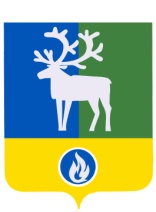 СЕЛЬСКОЕ ПОСЕЛЕНИЕ СОРУМБЕЛОЯРСКИЙ РАЙОНХАНТЫ-МАНСИЙСКИЙ АВТОНОМНЫЙ ОКРУГ – ЮГРААДМИНИСТРАЦИЯ СЕЛЬСКОГО ПОСЕЛЕНИЯ СОРУМПОСТАНОВЛЕНИЕот  30 марта 2023 года                                                                                                                     № 18 Об утверждении муниципальной программы энергосбережения и повышения энергетической эффективности администрации сельского поселения Сорум на 2023-2025 годыВ соответствии с Федеральным законом от 23 ноября 2009 года №261                                      «Об энергосбережении и повышении энергетической эффективности и о внесении изменений в отдельные законодательные акты Российской Федерации», постановлением Правительства Российской Федерации   от 11 февраля 2021 года № 161 «Об утверждении требований к региональным и муниципальным программам в области энергосбережения и повышения энергетической эффективности и о признании утратившими силу некоторых актов Правительства Российской Федерации и отдельных положений некоторых актов Правительства Российской Федерации», в целях создания условий для энергосбережения и повышения энергетической эффективности администрации сельского поселения Сорум                        п о с т а н о в л я ю:1. Утвердить муниципальную программу энергосбережения и повышения энергетической эффективности администрации сельского поселения Сорум на 2023-2025 годы.2. Опубликовать настоящее постановление в бюллетене «Официальный вестник сельского поселения Сорум».3. Настоящее постановление вступает в силу после его официального опубликования.4. Контроль за выполнением постановления возложить на заместителя главы муниципального образования, заведующего сектором муниципального хозяйства администрации сельского поселения Сорум . Глава сельского поселения Сорум                                                                        М.Ю. БольшинскаяСЕЛЬСКОЕ ПОСЕЛЕНИЕ СОРУМБЕЛОЯРСКИЙ РАЙОНХАНТЫ-МАНСИЙСКИЙ АВТОНОМНЫЙ ОКРУГ – ЮГРААДМИНИСТРАЦИЯ СЕЛЬСКОГО ПОСЕЛЕНИЯ СОРУМПОСТАНОВЛЕНИЕот  30 марта 2023 года                                                                                                                     № 18 Об утверждении муниципальной программы энергосбережения и повышения энергетической эффективности администрации сельского поселения Сорум на 2023-2025 годыВ соответствии с Федеральным законом от 23 ноября 2009 года №261                                      «Об энергосбережении и повышении энергетической эффективности и о внесении изменений в отдельные законодательные акты Российской Федерации», постановлением Правительства Российской Федерации   от 11 февраля 2021 года № 161 «Об утверждении требований к региональным и муниципальным программам в области энергосбережения и повышения энергетической эффективности и о признании утратившими силу некоторых актов Правительства Российской Федерации и отдельных положений некоторых актов Правительства Российской Федерации», в целях создания условий для энергосбережения и повышения энергетической эффективности администрации сельского поселения Сорум                        п о с т а н о в л я ю:1. Утвердить муниципальную программу энергосбережения и повышения энергетической эффективности администрации сельского поселения Сорум на 2023-2025 годы.2. Опубликовать настоящее постановление в бюллетене «Официальный вестник сельского поселения Сорум».3. Настоящее постановление вступает в силу после его официального опубликования.4. Контроль за выполнением постановления возложить на заместителя главы муниципального образования, заведующего сектором муниципального хозяйства администрации сельского поселения Сорум . Глава сельского поселения Сорум                                                                        М.Ю. БольшинскаяУТВЕРЖЕДНАпостановлением администрацииСельского поселения Сорум№ 18 от 30 марта 2023 годаПолное наименование организацииМуниципальное казённое учреждение Администрация сельского поселения Сорум Белоярского районаОснование для разработки программыФедеральный закон № 261-ФЗ от 23.11.2009                         «Об энергосбережении и о повышении энергетической эффективности, и о внесении изменений в отдельные законодательные акты Российской Федерации»;Указ Президента Российской Федерации от 04.06.2008 № 889 «О некоторых мерах по повышению энергетической и экологической эффективности российской экономики»;Постановление Правительства Российской Федерации   от 11 февраля 2021 года № 161 «Об утверждении требований к региональным и муниципальным программам в области энергосбережения и повышения энергетической эффективности и о признании утратившими силу некоторых актов Правительства Российской Федерации и отдельных положений некоторых актов Правительства Российской Федерации»;Приказ Министерства энергетики Российской Федерации от 30.06.2014 № 398 «Об утверждении требований к форме программ в области энергосбережения и повышения энергетической эффективности организаций с участием государства, и муниципального образования, организаций, осуществляющих регулируемые виды деятельности, и отчетности о ходе их реализации».Постановление Правительства Российской Федерации от 07.12.2019 № 1289 «О требованиях к снижению государственными (муниципальными) учреждениями в сопоставимых условиях суммарного объёма потребляемых ими дизельного или иного топлива, мазута, природного газа, тепловой энергии, электрической энергии, угля, а также объёма потребляемой ими воды»Методические рекомендации по определению в сопоставимых условиях целевого уровня снижения государственными (муниципальными) учреждениями в сопоставимых условиях суммарного объёма потребляемых ими дизельного или иного топлива, мазута, природного газа, тепловой энергии, электрической энергии, угля, а также объёма потребляемой ими воды, утверждёнными приказом Министерства экономического развития Российской Федерации от 15.07.2020 № 425Полное наименование исполнителей и (или) соисполнителей муниципальнойпрограммыМуниципальное казённое учреждение Администрация сельского поселения Сорум Белоярского района, а также другие юридические и физические лица, имеющие право на выполнение соответствующих видов работ и определяемые по результатам конкурсного отбора, аукциона, запроса котировок в соответствии с Федеральным законом от 05.04.2013 № 44-ФЗ «О контрактной системе в сфере закупок товаров, работ, услуг для обеспечения государственных и муниципальных нужд»Полное наименование разработчиков программыОбщество с ограниченной ответственностью «Объединение энергоменеджмента», г. Санкт-ПетербургПочтовый адрес: 197227, Санкт-Петербург, Комендантский пр, д. 4, литер А, офис 406А, 407 А.Тел./факс: (812) 449-03-16E-mail: office@o-em.ruЦели муниципальной программыЦелями муниципальной программы являются:Получение объективных данных об объеме потребления энергетических ресурсов;Получение объективных данных о состоянии оборудования, сетей, зданий;Выявление причин нерационального и неэффективного использования энергетических ресурсов и определение резервов их экономии, включая оценку величины энергетических потерь с указанием причин их возникновения по обследуемым оборудованию и объектам;Определение показателей энергетической эффективности;Определение потенциала энергосбережения и нерациональных потерь топливно-энергетических ресурсов;Разработка перечня мероприятий по энергосбережению и повышению энергетической эффективности и проведение их стоимостной оценки по каждому виду потребляемых энергоресурсовЗадачи муниципальной программыК задачам муниципальной программы следует отнести следующее:реализация организационных мероприятий по энергосбережению и повышению энергетической эффективности;оснащение современными приборами учёта системы электроснабжения;повышение эффективности системы теплоснабжения;повышение эффективности системы электроснабжения;повышение эффективности системы водоснабжения и водоотведения.Целевые показатели муниципальной программыСроки и этапы реализации муниципальной программы2023-2025 годыИсточники и объемы финансового обеспечения реализации муниципальной программыИсточником финансирования мероприятий программы является бюджет МО Белоярский район ХМАО-Югры.Здание энергоэффективно. Требования по снижению потребления энергоресурсов не устанавливаются. Мероприятия, требующие финансовых затрат, не предлагаются.Планируемые результаты реализации муниципальной программы•	сокращение объемов потребления:электрической энергии – не требуется;тепловой энергии – не требуется;горячей воды – не требуется;холодной воды – не требуется.•	улучшение технических характеристик помещения учреждения.Социальная эффективность:- формирование энергосберегающего типа мышления у сотрудников Учреждения,-эффективное использование энергетических ресурсов в Учреждении.Наименование организацииМуниципальное казённое учреждения Администрация сельского поселения Сорум Белоярского района (сокращённо – Администрация СП Сорум)Фамилия, имя, отчество, должность, телефон руководителя ПрограммыБольшинская Марина ЮрьевнаГлава сельского поселения Сорум8(34670)36-365;8(34670)36-765admsorum@mail.ru,admsorum86@yandex.ruОтветственный за энергосбережение в учрежденииЕмельянова Людмила Владимировна,Заместитель главы муниципального образования сельское поселение Сорум, заведующий сектором муниципального хозяйства администрации сельского поселения СорумТел.: 8(34670) 36848,Эл. почта: admsorum@mail.ruНаименования и реквизиты нормативных актов организации, определяющих обязанности по обеспечению мероприятий:Должностная инструкцияКоординирование долгосрочных целевых программ:«Энергосбережение и повышение энергетической эффективности в сельском поселении Сорум»Единицы измеренияЕдиницы измеренияЕдиницы измеренияЗдание администрацииЗдание администрацииадрес размещенияадрес размещенияадрес размещения628169, Тюменская область, Ханты-Мансийский автономный округ - Югра, Белоярский район, поселок Сорум, ул. Центральная, дом 34628169, Тюменская область, Ханты-Мансийский автономный округ - Югра, Белоярский район, поселок Сорум, ул. Центральная, дом 34год постройкиГодобщая площадьм2217,9217,9Общий объёмм321362136Количество этажей/ высотаЭтаж, м11Фундамент (тип, материал)Ленточный, плита, другоеЖелезобетонные сваиЖелезобетонные сваистены и перегородкиКирпич, панельные, гипрок и т. д.Легкобетонные блокиЛегкобетонные блокиОкнам/пластиковые (шт.)1212Двери входные (в том числе и запасные выходы, рассматривается с точки зрения теплопотерь)Металлические (шт.)11Двери входные (в том числе и запасные выходы, рассматривается с точки зрения теплопотерь)м/пластиковые (шт.)11Перекрытияж/бетон, деревянныеЖелезобетонные пустотные плитыЖелезобетонные пустотные плитыКровляШифер, рулонная и т.д.Профилированные листыПрофилированные листыПолыДеревянныебетон/плиткабетон/линолеумБетон/ламинатБетон/ламинатСистема теплоснабженияЦентрализованная/ децентрализованнаяцентрализованноецентрализованноеИзносФизический (по данным бухгалтерии) %Фактический %Показательед. изм.20172018201920202021Потребление энергоресурсовПотребление энергоресурсовПотребление энергоресурсовПотребление энергоресурсовПотребление энергоресурсовПотребление энергоресурсовПотребление энергоресурсовЭлектроэнергиякВт*ч6 5128 7437 3397 2006646Электроэнергиятыс. руб.35.65348.87745.28148.02450.295Тепловая энергияГкал7272.17727270.67Тепловая энергиятыс. руб.62.01669.93767.45069.17472.219Холодная водам351.59334.6862.3434.7045.9Холодная водатыс. руб.2.6591.8343.46419.782.575Численность персонала (с точки зрения потребления энергоресурсов в здании). Численность персонала (с точки зрения потребления энергоресурсов в здании). Численность персонала (с точки зрения потребления энергоресурсов в здании). Численность персонала (с точки зрения потребления энергоресурсов в здании). Численность персонала (с точки зрения потребления энергоресурсов в здании). Численность персонала (с точки зрения потребления энергоресурсов в здании). Численность персонала (с точки зрения потребления энергоресурсов в здании). Персоналчеловек1111111111НаименованиеЕдиница измерения20172018201920202021Расходная часть бюджетатыс. руб.100.330120.648116.196119.177125.091Счётчики:Адрес размещенияТипкласс точностидата последней поверкиЭлектросчётчики628169, Тюменская область, Ханты-Мансийский автономный округ - Югра, Белоярский район, поселок Сорум, ул. Центральная, дом 34матрицаА, В19.08.2020Счётчики холодной воды628169, Тюменская область, Ханты-Мансийский автономный округ - Югра, Белоярский район, поселок Сорум, ул. Центральная, дом 34СВ-15ГА, В19.08.2020Счётчики горячей воды628169, Тюменская область, Ханты-Мансийский автономный округ - Югра, Белоярский район, поселок Сорум, ул. Центральная, дом 34СВ-15ГА, В19.08.2020Аппаратура учёта тепловой энергии628169, Тюменская область, Ханты-Мансийский автономный округ - Югра, Белоярский район, поселок Сорум, ул. Центральная, дом 34отсутствуетПоказательед. изм.20172018201920202021Бензин АИ 92литры5841.065505.965757.695296.693.311Бензин АИ 92тыс. руб.226.950232.988261.951240.980183.886Марка автотранспортного средстваОбъем/тип двигателя(дм3/бенз/диз)Дата производства/ Дата начала эксплуатациипробег за 2021 г.км.расход топлива по паспорту литров на 100 км пробегаФактический расход топлива в 2021 годулитрыUAZ PATRIOT2693/бензиновый2018/20193.311Вид энергоресурсаЗдание по адресуРесурсоснабжающая организацияНомер и дата договора, действующего на 2021 или другой год, если договора пролонгировалисьУстановленная мощность.Годовой объём поставляемых ресурсов оплата по счётчикам или по нормативам.Годовой объём поставляемых ресурсов оплата по счётчикам или по нормативам.Вид энергоресурсаЗдание по адресуРесурсоснабжающая организацияНомер и дата договора, действующего на 2021 или другой год, если договора пролонгировалисьУстановленная мощность.По счётчику (если есть счётчик написать ДА)Нормативы (заполнить, если нет счетчика)Электроснабжениеп. Сорум ул. Центральная д. 34 помещение № 2АО «Газпром энергосбыт»№43ЭН-11/06 от 15.12.2021 года0,800даТеплоснабжениеп. Сорум ул. Центральная д. 34 помещение № 2ООО «Газпром трансгаз Югорск»№ 24-21-3381 от 30.12.2021 года159,23231,88927,00725,09616,67111,9210,0000,0000,0008,17112,04623,96630,149Горячая водап. Сорум ул. Центральная д. 34 помещение № 2ООО «Газпром трансгаз Югорск»№ 24-21-3381 от 30.12.2021 года7,780даХолодная водап. Сорум ул. Центральная д. 34 помещение № 2АО «ЮКЭК-Белоярский»№ 006862.100/701 В от 01.01.2022 года66,0даНаименование оборудованияМощность, кВтКоличество, шт.Компьютер4008Ноутбук802МФУ10004Принтер5004Телевизор 62 дюйма2001Электрочайник20003Холодильник2,51Печь СВЧ10001Марка лампыМощность лампы, ВтКоличество лампКоличество светильниковСветодиодная817047Марка лампыМощность лампы, ВтКоличествоСветодиодные501АВТОМАТИЗИРОВАННО УЛ. ОСВЕЩЕНИЕ (ДА, НЕТ)даВид сантехнического прибораТипКоличествоСмесителиНового (однорукие).1Сливные бачкиС верхним сливом1ПоказательУдельное годовое значениеУровень высокой эффективности (справочно)Потенциал снижения потребления Целевой уровень экономииЦелевой уровень снижения за первый годЦелевой уровень снижения за первый и второй годЦелевой уровень снижения за трехлетний периодПотребление тепловой энергии на отопление и вентиляцию, Вт×ч/м2/ГСОП5,5829,70%0%Здание эффективно. Требование не устанавливается.Здание эффективно. Требование не устанавливается.Здание эффективно. Требование не устанавливается.Потребление горячей воды, м3/челтребование по снижению потребления не устанавливаетсянеприменимонеприменимонеприменимонеприменимонеприменимонеприменимоПотребление холодной воды, м3/чел4,175,20%0%Здание эффективно. Требование не устанавливается.Здание эффективно. Требование не устанавливается.Здание эффективно. Требование не устанавливается.Потребление электрической энергии, кВт×ч/м230,5033,30%0%Здание эффективно. Требование не устанавливается.Здание эффективно. Требование не устанавливается.Здание эффективно. Требование не устанавливается.Потребление природного газа, м3/м2требование по снижению потребления не устанавливаетсянеприменимонеприменимонеприменимонеприменимонеприменимонеприменимоПотребление твердого топлива на нужды отопления и вентиляции, Вт×ч/м2/ГСОПтребование по снижению потребления не устанавливаетсянеприменимонеприменимонеприменимонеприменимонеприменимонеприменимоПотребление иного энергетического ресурса на  нужды отопления и вентиляции, Вт×ч/м2/ГСОПтребование по снижению потребления не устанавливаетсянеприменимонеприменимонеприменимонеприменимонеприменимонеприменимоПотребление моторного топлива, тут/л0,00001неприменимонеприменимо**6%0,000010,000010,00001№ п/пСтатья приход/расходФакт 2021 годаПрогноз на последующие годыПрогноз на последующие годыПрогноз на последующие годы№ п/пСтатья приход/расходФакт 2021 года2023202420251.ПриходПриходПриходПриходПриход1.1.Сторонний источник66466646664666461.2.Собственный источникИтого суммарный приход66466646664666462.РасходРасходРасходРасходРасход2.1.Технологический расход2.2.Расход на собственные нужды66466646664666462.3.Субабоненты (сторонние потребители)2.4.Фактические (отчетные) потери2.5.Технологические потери всего, в том числеусловно-постоянныенагрузочныепотери, обусловленные допустимыми погрешностями приборов учета2.6.Нерациональные потериИтого суммарный расход6646664666466646№ п/пСтатья приход/расходФакт 2021 годаПрогноз на последующие годыПрогноз на последующие годыПрогноз на последующие годы№ п/пСтатья приход/расходФакт 2021 года2023202420251.ПриходПриходПриходПриходПриход1.1.Собственная котельная1.2.Сторонний источник70,6770,6770,6770,67Итого суммарный приход70,6770,6770,6770,672.РасходРасходРасходРасходРасход2.1.Технологические расходы всего, в том числе:70,6770,6770,6770,67Пара, из них контактным (острым) способомГорячей воды2.2.Отопление и вентиляция, в том числе калориферы воздушные70,6770,6770,6770,672.3.Горячее водоснабжение2.4.Сторонние потребители (субабоненты)2.5.Суммарные сетевые потериИтого производственный расход70,6770,6770,6770,672.6.Нерациональные технологические потери в системах отопления, вентиляции, горячего водоснабженияИтого суммарный расход70,6770,6770,6770,67№ п/пСтатьяФакт 2021 годаПрогноз на последующие годыПрогноз на последующие годыПрогноз на последующие годы№ п/пСтатьяФакт 2021 года2023202420251ПриходПриходПриходПриходПриход1.1Сторонний источник45,945,945,945,91.2Собственное производствоИтого суммарный приход45,945,945,945,92РасходРасходРасходРасходРасход2.1Расход на собственные нужды, всего в том числе:45,945,945,945,92.1.1производственный (технологический) расход2.1.2хозяйственно-питьевые нужды45,945,945,945,92.2Субабоненты (сторонние потребители2.3Суммарные сетевые потериИтого производственный расход45,945,945,945,92.4Нерациональные потери в системах водоснабженияИтого суммарный расход45,945,945,945,9КОДЫДатаДатаНаименование организацииНаименование организацииНаименование организацииНаименование организацииНаименование организацииНаименование организацииНаименование организацииМуниципальное казённое учреждение Администрация сельского поселения Сорум Белоярского районаМуниципальное казённое учреждение Администрация сельского поселения Сорум Белоярского районаМуниципальное казённое учреждение Администрация сельского поселения Сорум Белоярского районаМуниципальное казённое учреждение Администрация сельского поселения Сорум Белоярского районаМуниципальное казённое учреждение Администрация сельского поселения Сорум Белоярского районаN п/пN п/пНаименование показателя программыНаименование показателя программыНаименование показателя программыНаименование показателя программыНаименование показателя программыНаименование показателя программыНаименование показателя программыЕдиница измеренияЕдиница измеренияЗначения целевых показателей программыЗначения целевых показателей программыЗначения целевых показателей программыЗначения целевых показателей программыN п/пN п/пНаименование показателя программыНаименование показателя программыНаименование показателя программыНаименование показателя программыНаименование показателя программыНаименование показателя программыНаименование показателя программыЕдиница измеренияЕдиница измеренияпланпланфактотклонение112222222334456РуководительРуководительРуководительРуководительРуководительРуководительРуководительРуководитель(уполномоченное лицо)(уполномоченное лицо)(уполномоченное лицо)(уполномоченное лицо)(уполномоченное лицо)(уполномоченное лицо)(уполномоченное лицо)(уполномоченное лицо)(должность)(должность)(расшифровка подписи)(расшифровка подписи)(расшифровка подписи)(расшифровка подписи)Руководитель технической службыРуководитель технической службыРуководитель технической службыРуководитель технической службыРуководитель технической службыРуководитель технической службыРуководитель технической службыРуководитель технической службы(уполномоченное лицо)(уполномоченное лицо)(уполномоченное лицо)(уполномоченное лицо)(уполномоченное лицо)(уполномоченное лицо)(уполномоченное лицо)(уполномоченное лицо)(должность)(должность)(расшифровка подписи)(расшифровка подписи)(расшифровка подписи)(расшифровка подписи)Руководитель финансово-
экономической службыРуководитель финансово-
экономической службыРуководитель финансово-
экономической службыРуководитель финансово-
экономической службыРуководитель финансово-
экономической службыРуководитель финансово-
экономической службыРуководитель финансово-
экономической службыРуководитель финансово-
экономической службы(уполномоченное лицо)(уполномоченное лицо)(уполномоченное лицо)(уполномоченное лицо)(уполномоченное лицо)(уполномоченное лицо)(уполномоченное лицо)(уполномоченное лицо)(должность)(должность)(расшифровка подписи)(расшифровка подписи)(расшифровка подписи)(расшифровка подписи)""20г.г.КОДЫКОДЫКОДЫДатаДатаДатаНаименование организацииНаименование организацииНаименование организацииМуниципальное казённое учреждение Администрация сельского поселения Сорум Белоярского районаМуниципальное казённое учреждение Администрация сельского поселения Сорум Белоярского районаМуниципальное казённое учреждение Администрация сельского поселения Сорум Белоярского районаМуниципальное казённое учреждение Администрация сельского поселения Сорум Белоярского районаМуниципальное казённое учреждение Администрация сельского поселения Сорум Белоярского районаМуниципальное казённое учреждение Администрация сельского поселения Сорум Белоярского районаМуниципальное казённое учреждение Администрация сельского поселения Сорум Белоярского районаN п/пНаименование мероприятия программыФинансовое обеспечение реализации мероприятийФинансовое обеспечение реализации мероприятийФинансовое обеспечение реализации мероприятийФинансовое обеспечение реализации мероприятийФинансовое обеспечение реализации мероприятийЭкономия топливно-энергетических ресурсовЭкономия топливно-энергетических ресурсовЭкономия топливно-энергетических ресурсовЭкономия топливно-энергетических ресурсовЭкономия топливно-энергетических ресурсовЭкономия топливно-энергетических ресурсовЭкономия топливно-энергетических ресурсовЭкономия топливно-энергетических ресурсовЭкономия топливно-энергетических ресурсовN п/пНаименование мероприятия программыФинансовое обеспечение реализации мероприятийФинансовое обеспечение реализации мероприятийФинансовое обеспечение реализации мероприятийФинансовое обеспечение реализации мероприятийФинансовое обеспечение реализации мероприятийв натуральном выражениив натуральном выражениив натуральном выражениив натуральном выражениив натуральном выражениив стоимостном выражении,тыс. руб.в стоимостном выражении,тыс. руб.в стоимостном выражении,тыс. руб.в стоимостном выражении,тыс. руб.N п/пНаименование мероприятия программыисточникисточникобъем, тыс. руб.объем, тыс. руб.объем, тыс. руб.количествоколичествоколичествоколичествоед. изм.планпланфактотклонениеN п/пНаименование мероприятия программыисточникисточникпланфактотклонениепланфактотклонениеотклонениеед. изм.планпланфактотклонение123345678991011111213Итого по мероприятиямИтого по мероприятиямXXXИтого по мероприятиямИтого по мероприятиямXXXВсего по мероприятиямВсего по мероприятиямXXXXXXXСПРАВОЧНО:СПРАВОЧНО:СПРАВОЧНО:СПРАВОЧНО:Всего с начала годаВсего с начала годаВсего с начала годаВсего с начала годареализации программыреализации программыреализации программыреализации программыХХХХХРуководительРуководительРуководительРуководительРуководительРуководитель(уполномоченное лицо)(уполномоченное лицо)(уполномоченное лицо)(уполномоченное лицо)(уполномоченное лицо)(уполномоченное лицо)(должность)(подпись)(расшифровка подписи)Руководитель технической службыРуководитель технической службыРуководитель технической службыРуководитель технической службыРуководитель технической службыРуководитель технической службы(уполномоченное лицо)(уполномоченное лицо)(уполномоченное лицо)(уполномоченное лицо)(уполномоченное лицо)(уполномоченное лицо)(должность)(подпись)(расшифровка подписи)Руководитель финансово- экономической службыРуководитель финансово- экономической службыРуководитель финансово- экономической службыРуководитель финансово- экономической службыРуководитель финансово- экономической службыРуководитель финансово- экономической службы(уполномоченное лицо)(уполномоченное лицо)(уполномоченное лицо)(уполномоченное лицо)(уполномоченное лицо)(уполномоченное лицо)(должность)(подпись)(расшифровка подписи)""20г.